НАСТАВНИКИАгаркова Валентина Викторовна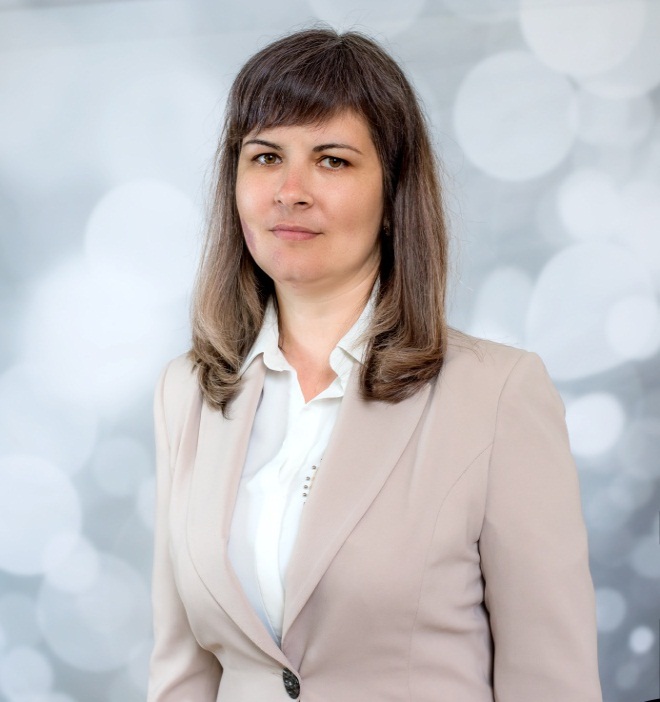 Советник директора по воспитанию и взаимодействию с детскими общественными объединениями, учитель английского языка    В 2008 году окончила  Таганрогский государственный педагогический институт.    В  МБОУ Ясиновской  СОШ им. 30-й гвардейской Иркутско - Пинской дивизии работает с 2008 года, учитель высшей квалификационной категории.        Победитель районного конкурса «Инновационная мозаика»; победитель районного конкурса сайтов педагогических работников в сети «Интернет»; участник районного конкурса "Учитель года-2015"; участник конкурса на присуждение премий лучшим учителям за достижения в педагогической деятельности на территории Ростовской области в 2020 году; участник Всероссийского педагогического конкурса "Мои инновации в образовании - 2020"; призер всероссийского конкурса методических разработок внеклассного мероприятия, интегрирующего медиаобразование «Media Start».    	Руководитель РМО учителей иностранных языков.Бормотова Светлана  Петровна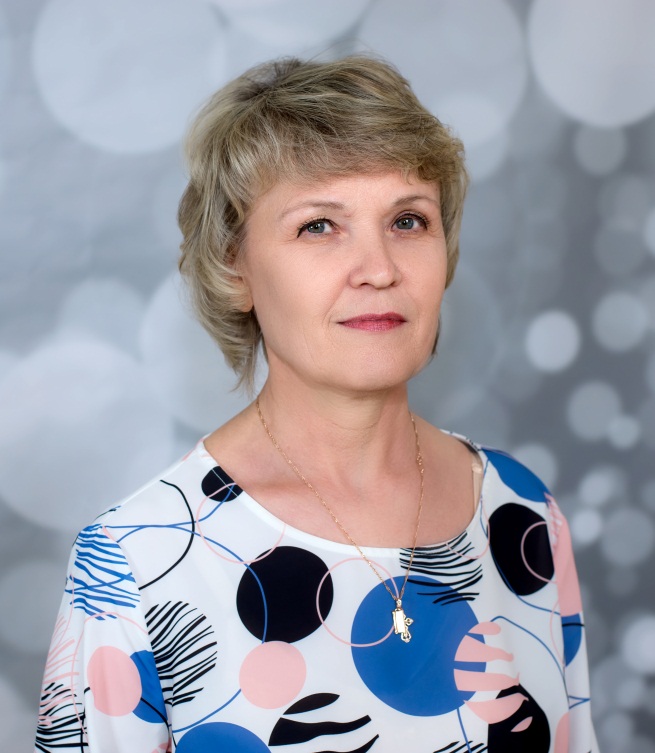 Заместитель директора по учебной работе, учитель начальных классов    В 1988  году  окончила  Таганрогский государственный педагогический институт.     В  МБОУ Ясиновской  СОШ им. 30-й гвардейской Иркутско-Пинской дивизии работает с 1988 года,  учитель высшей квалификационной категории, отличник просвещения РСФСР.Бондарева Светлана Николаевна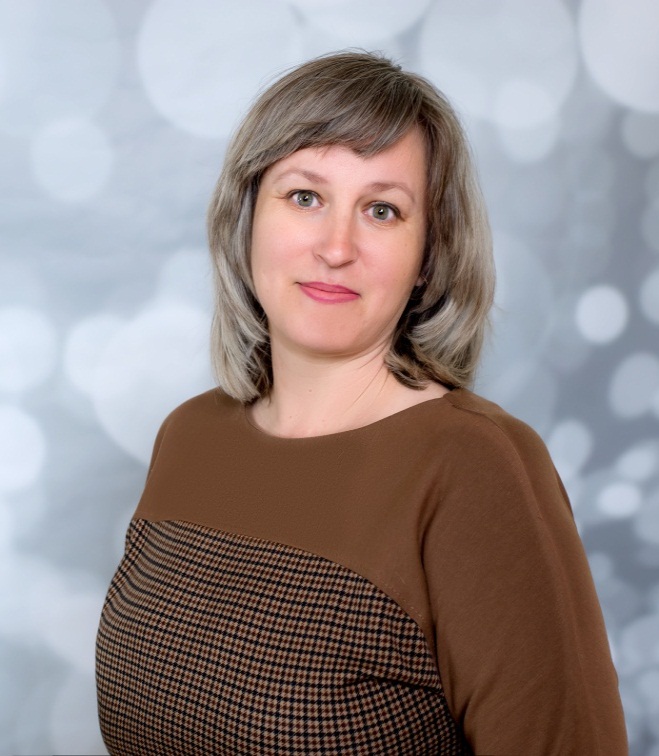 Учитель биологии и химии    В 2001 году окончила ГОУ Ростовское училище культуры, по специальности Социально-культурная деятельность и народное художественное творчество, присвоена квалификация Педагог-организатор детского досуга, постановщик досуговых и театрализованных программ; В 2015 году окончила  Федеральное государственное бюджетное учреждение высшего профессионального образования «Ростовский государственный экономический университет (РИНХ)» г. Ростов-на-Дону.В  МБОУ Ясиновской  СОШ им. 30-й гвардейской Иркутско - Пинской дивизии работает с 2001 года, педагог-организатор первой квалификационной категории.   	Руководитель отряда ЮИД "Пешеход".  Куратор движения «Сделаем вместе».Гордиенко Светлана Владимировна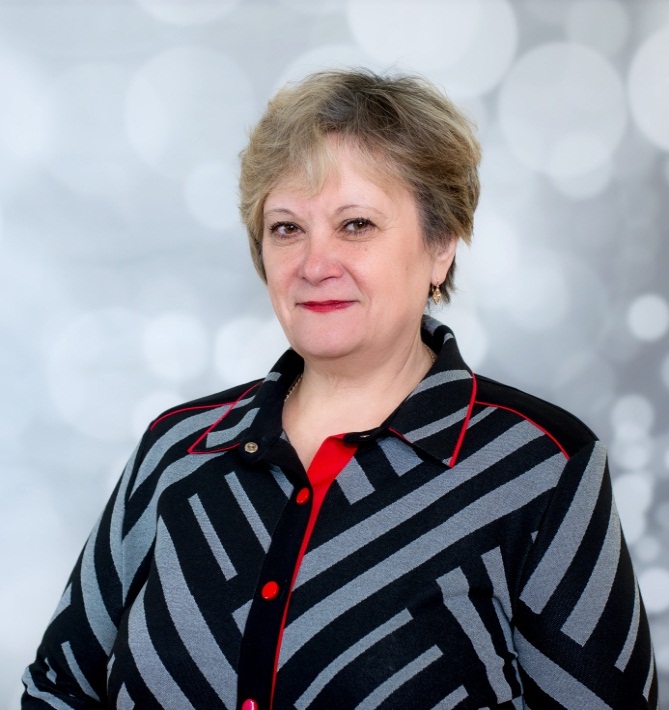 Заместитель директора по воспитательной работе, учитель математики и физики    В 1986  году  окончила  Таганрогский государственный педагогический институт.     В  МБОУ Ясиновской  СОШ им. 30-й гвардейской Иркутско - Пинской дивизии работает с 1986 года,  учитель высшей квалификационной категории, почётный работник общего образования Российской Федерации, победитель  конкурса «Лучших учителей России» в рамках ПНПО. 	Руководитель РМО учителей физики,  ШМО  классных руководителей.Полухина Наталья Викторовна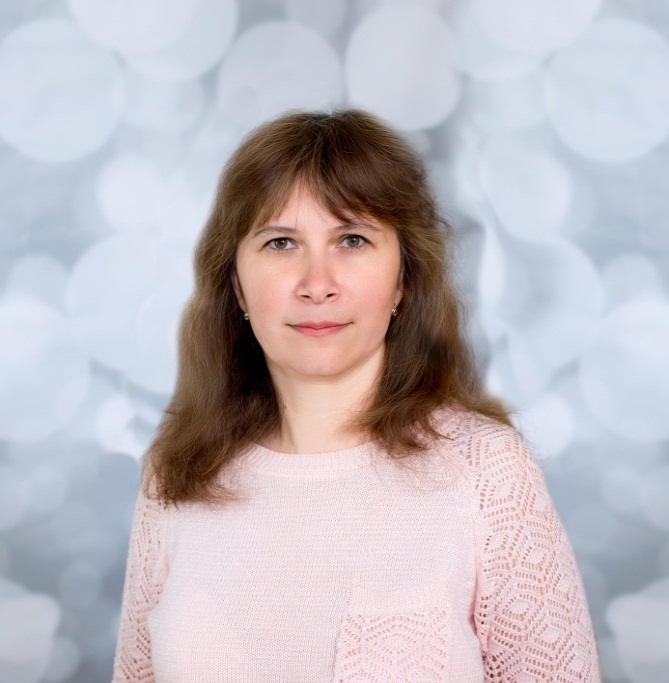 Учитель истории и обществознания    В 2000 году окончила Ростовский государственный педагогический университет.      В  МБОУ Ясиновской  СОШ им. 30-й гвардейской Иркутско - Пинской дивизии работает с 2000 года, учитель высшей квалификационной категории.         Победитель районного конкурса  "Инновационные педагогические идеи – базовое условие модернизации системы образования", победитель   районного             конкурса "Учитель года-2019". Пищальникова Марина Викторовна 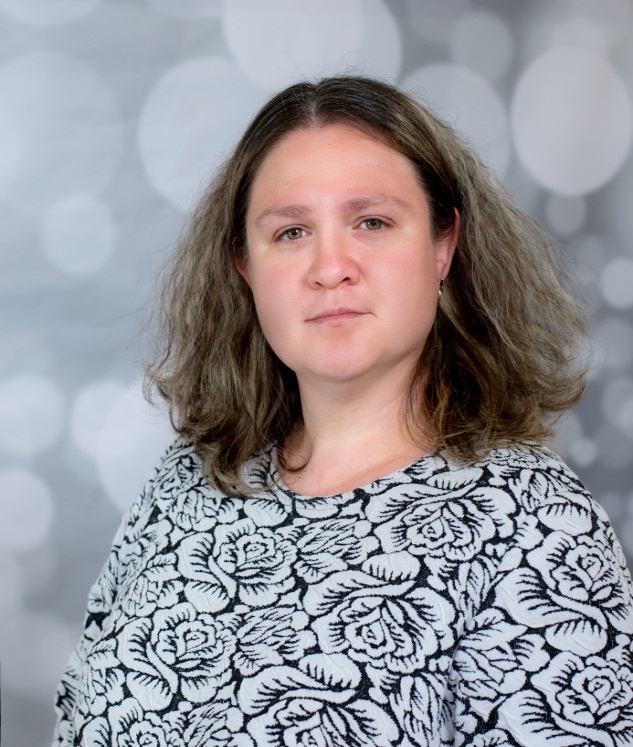 Социальный педагогВ 2018 году окончила ФГБОУ ВО «Нижневартовский государственный университет».В МБОУ Ясиновской  СОШ им. 30-й гвардейской Иркутско - Пинской дивизии работает с 2019 года. Реализует программу правого просвещения. Школьный уполномоченный по правам ребенка.